Meeting Minutes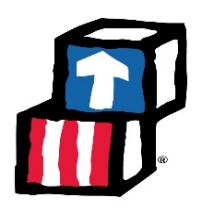 SENDCAA Head Start Birth to FivePolicy CouncilTuesday, April 19, 20225:00 – 6:00 PMCentral Site Conference Room & Virtual “Zoom” Meeting3233 University Drive South (use West entrance)If you are unable to attend, please call 235-8931.Welcome and Call to Order- 5:02pmAmber/NicoleRoll Call, Introductions, Status of QuorumNon-voting members present:  Nicole C, Heather A, Jamie S, Brandon K, Quorum Present (51%+ membership)Amber/HeatherReview of Previous Month’s MinutesMembers were given a chance to review March’s meeting minutes. There were no changes or discrepancies.  Motion to approve March minutes was made by Delphine M. and seconded by Jennifer F. AmberHead Start and Early Head Start Financial ReportsMarch financials and expenditures were reviewed. There were no additions to the financials or expenditures. A motion to approve Financials and Expenditures was made by Delphine M and seconded by Jennifer F. NicoleReview Parent Involvement ReportsIn kind and parent earnings reports were reviewed. Send e-mail to teachers to remind about turning in in-kind. NicoleEnrollment Report/AttendanceAttendance and CACPS/USDA reports were reviewed.HeatherDiscussion & Approval of New Staff Hires & ResignationsNew Hires:  Cheryl Walker – co-teacher at Early Head StartResignations: NoneA motion to approve New Hires & Resignations was made by Delphine M. and seconded by Jennifer F.Nicole/HeatherDiscussion & Approval of 2020-2021 Community AssessmentA motion to Approve 20-21 Community Assessment was made by Delphine M and seconded by Jennifer F. NicoleReview Focus Area 2 protocols for our review taking place the week of May 2Nicole reviewed the protocols and what the focus area 2 review is. Asked for parent volunteers for meeting with reviewers. Both Delphine and Amber indicated they would be able to attend the meeting. Send out invite to all Policy Council Members. Recommended to reach out to members individually to invite them. NicoleDiscussion & planning for Spring PicnicLindenwood Park- Rheault Farm- Red River Zoo- connect with the Fargo Park district and check on dates. Will plan hotdogs, buns, lemonade, etc. NicoleHead Start/Early Head Start Monthly OverviewMembers were given time to read the component updates. Nicole also reviewed each component. NicoleHead Start Policy & RegulationsInformation MemorandaCommunication and guidance from SecretaryGrant Applications/CorrespondenceAdjournment- 5:56pmAmber